Sicherer mit absenkbarem ZentrierdornRatingen, Juli 2017. Unterbauspanner sind ein gängiges Betriebsmittel zur Aufnahme der kompletten Bodengruppe in der Geostation. Die stetig zunehmende Präzision erfordert in diesen Stationen inzwischen bis zu acht Spannstellen für die Positionierung der Einzelbaugruppen. Diese Komplexität erweist sich beim Ausheben der kompletten Baugruppe als Nachteil, da Verspannungen zu Beschädigungen des gesamten Bauteils führen können.Genau für diese Anwendung bietet der Maschinenbauspezialist Tünkers nun optional für die gängigen Unterbauspanner eine neue Hubfunktion an. Hiermit kann die gesamte Einheit und der im Kontakt mit dem Bauteil stehende Zentrierstift komplett abgesenkt werden. Durch das Absenken des Zentrierstiftes steht das Karosseriebauteil, in diesem Fall die Bodengruppe, für die Entnahme völlig frei. Auch können durch den Schweißvorgang verzogene Teile problemlos ausgehoben werden. Eine horizontale Verfahrbewegung des Bauteils oder der Spannvorrichtung ohne vorheriges Anheben ist ebenfalls problemlos möglich.Bildmaterial: 	Stift-Zieh-Funktion.pdfTÜNKERS bietet für die 9 gängigsten Funktionen im Umfeld des Roboters einen industrietauglichen Baukasten mit robusten und wartungsfreien Bausteinen für eine effiziente Anlagetechnik. TÜNKERS ist ein Familienunternehmen, das sich aus dem Maschinenbau zum Global Player für Automationstechnik entwickelt hat. TÜNKERS erfindet, konstruiert, produziert und vertreibt alle Produkte selber. Das internationale Vertriebsnetz von TÜNKERS erstreckt sich mit Tochtergesellschaften weltweit über die wichtigsten Länder mit einem hohen Absatzpotenzial für Automationstechnik. Hierzu gehören u. a. die USA, Mexiko, Brasilien, China, das Vereinigte Königreich, Frankreich und Spanien.Ansprechpartner:Christian KleinschmidtTÜNKERS GmbHTel.: +49 / (0) 2102 – 45 17-595E-Mail: christian.kleinschmidt@tuenkers.dewww. tuenkers.de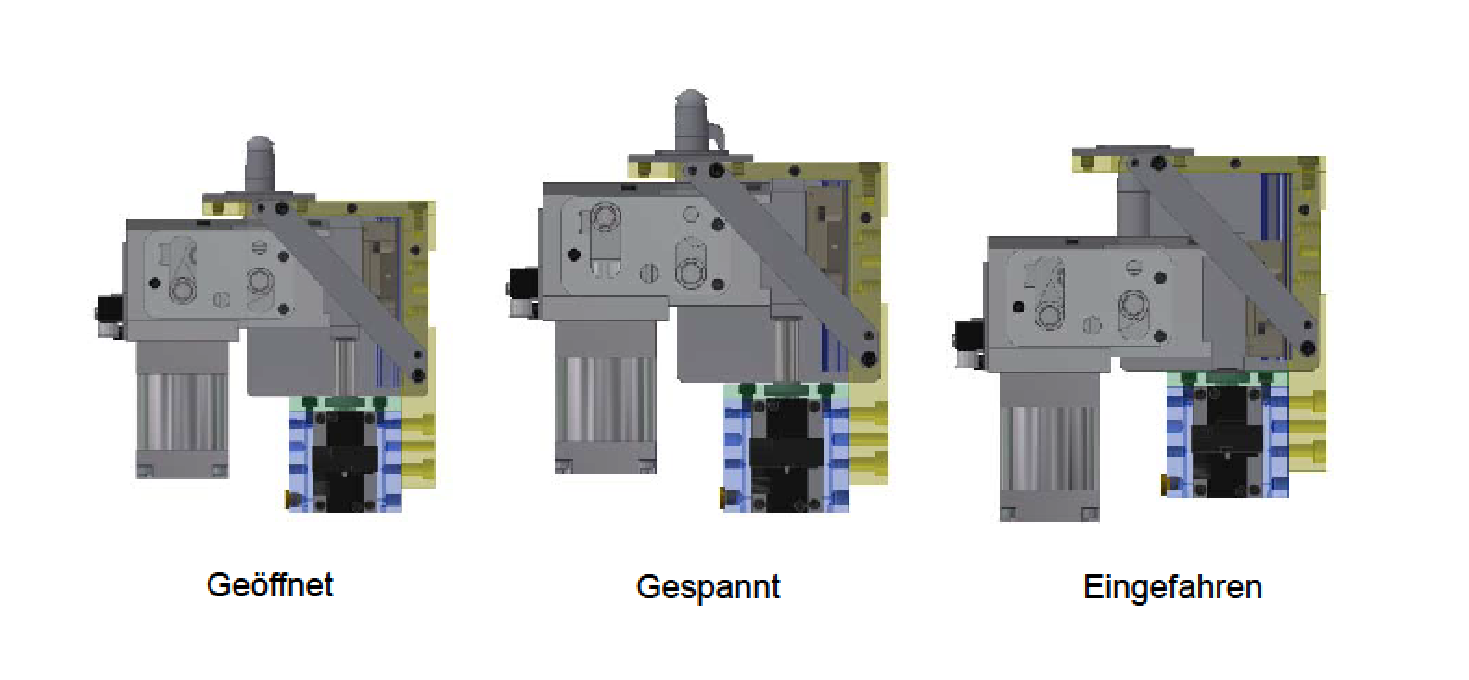 